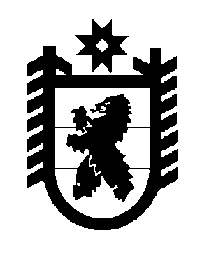 Российская Федерация Республика Карелия    ПРАВИТЕЛЬСТВО РЕСПУБЛИКИ КАРЕЛИЯПОСТАНОВЛЕНИЕот 13 ноября 2012 года № 340-Пг. Петрозаводск Об установлении величины прожиточного минимума на душу          населения и по основным социально-демографическим группам населения по Республике Карелия за третий квартал 2012 годаВ соответствии с Законом Республики Карелия от 16 августа                   1995 года № 73-ЗРК "О прожиточном минимуме" Правительство Республики Карелия  п о с т а н о в л я е т:1. Утвердить величину прожиточного минимума на душу населения и по основным социально-демографическим группам населения по Республике Карелия за третий квартал 2012 года:1) по северной части Республики  Карелия  (Беломорский, Калеваль-ский, Кемский, Лоухский районы, г. Костомукша):2) по Республике  Карелия,  кроме северной части:3) в целом по Республике Карелия:2. Опубликовать настоящее постановление в газете "Карелия".           Глава Республики  Карелия                                                                 А.П. Худилайненна душу населения-8637 рублейтрудоспособное население-9319 рублейпенсионеры-7101 рубльдети-7700 рублей;на душу населения-7462 рублятрудоспособное население-8092 рубляпенсионеры-6079 рублейдети-6809 рублей;на душу населения-7633 рублятрудоспособное население-8274 рубляпенсионеры-6209 рублейдети-6948 рублей.